KAPSAM VE AMAÇProje yönetimi danışmanlığı nedir?Proje yönetimi süreçleri ve/veya kullanılacak metodolojiler ile proje yönetiminde hedeflenen sertifikasyonlar için danışmanlık hizmeti alınması Proje Yönetimi Danışmanlığı kapsamında değerlendirilmektedir.Proje yönetimi danışmanlığının kapsamı net olarak belirlendi mi?Proje yönetimi danışmanlığı projenin müşteri tarafından belirtilen özellikleri sağlaması için kaynakların (maliyet, iş gücü, zaman, kalite vb.) planlanması, organize edilmesi ve yönetilmesi sırasında gerçekleştirilen aktivitelerin daha verimli yapılabilmesi için alınmalıdır. Alınacak danışmanlık hizmeti genel olarak aşağıda belirtilen proje aşamalarını kapsayacaktır.Proje Başlatma ve PlanlamaProje YürütmeProje İzleme ve KontrolProje KapatmaYAPILACAK İŞİN TANIMIİlgili danışmanlık kapsamında alınacak işler ve hedefler nelerdir?Proje yönetimi danışmanlığı kapsamında yapılması hedeflenen faaliyetler proje yönetimi yaklaşımlarından hangisi kullanılması gerektiği ve bu yaklaşımla ilgili yapılması beklenen faaliyetler belirlenmelidir. Proje yönetimi yaklaşımlarından çok kullanılanlar şu şekildedir:Geleneksel Yaklaşım (yazılımda Şelale Modeli olarak geçmektedir): Bu yaklaşımda proje yönetimindeki faaliyetler akış olarak birbirini takip etmekte ve bu şekilde proje tamamlanmaktadır. Örnek olarak başlatma, planlama, işletme ve izleme, tamamlanma.Yalın Proje Yönetimi: Bu yöntem mümkün olduğunca kaynakları etkin kullanarak en fazla değeri üretmeyi amaçlamaktadır. Bu yöntemin anahtar tekniklerinden birisi şu anda çok popüler olarak uygulanan çevik yazılım geliştirme teknikleridir.Proje yönetimindeki temel süreçler ise şu şekildedir:Proje PlanlamaProje İzleme ve KontrolAlt Yüklenici YönetimiEntegre Proje Yönetimi (amacı, bütçesi, kaynakları ve standart süreçleri belli olan projeyi tanımlanmış süreçlere göre ilgili paydaşların katılımını sağlayarak yönetmek)Risk YönetimiNicel (ölçmeye dayalı) Proje Yönetimi (projeyle ilgili belirlenen süreç performans ve kalite hedeflerini sağlayarak projeyi yönetmek)Özet olarak danışmanlık için belirlenen faaliyetlerin proje yönetimine hem performans olarak hem de kalite olarak katkı sağlaması ve zamanında doğru ve bütçesinde ürün teslimine katkı sağlaması beklenmektedir. Bunun için daha önce benzer alanda proje yönetimi gerçekleştirmiş bir paydaştan danışmanlık almak riski azaltacağı gibi hazır tecrübelerin de önceden kestirilmiş az bir maliyetle alınmasını sağlayacaktır.Proje yönetimi bilgi alanlarıyla ilgili çalışmalar planlandı mı?Proje yönetimi bilgi alanları aşağıda verilmiştir: Entegrasyon yönetimiKapsam yönetimiZaman yönetimiMaliyet yönetimiKalite yönetimiİnsan kaynakları yönetimiİletişim yönetimiRisk yönetimiSatınalma yönetimiPaydaş yönetimiDanışmanlık kapsamında bu bilgi alanlarıyla ilgili yapılacak faaliyetler planlanmalıdır.İŞ MODELİDanışmanlığın maliyeti süre ile mi yoksa işin kapsamıyla mı belirlenecek?Alınacak danışmanlıkta işin kapsamı net olarak çizilmiş ise sözleşmede süre yerine kapsam vermek daha anlamlı olacaktır. Fakat danışmanlık kapsamında hem işin yapılması hem de işin bütün detaylarıyla öğrenilmesi beklenmekteyse maliyetin adam-gün gibi süre değerleriyle belirtilmesi faydalı olacaktır. Özellikle süreyle belirtilen danışmanlıklarda danışmanın çok tecrübeli ve öğretici nitelikte olması önem arz etmektedir. Danışmanlık maliyeti ne ile belirlenirse belirlensin danışmanlığın sona ereceği bir tarih belirlemek ve danışmanlık ile ilgili takvimlendirmeyi verimli yapabilmek için sözleşmeye kurallar eklemek (örneğin talep edildikten 2 hafta sonra en az bir gün danışmanlık alabilmek) danışmanlık konusunda verimi arttıracaktır.Danışmanlık kapsamında eğitim de alınacak mı?Alınan danışmanlık kapsamında faaliyetle ilgili özelleşmiş eğitim alınabilir. Böylece yapılacak işle ilgili eğitim almak danışmanlığın daha iyi özümsenmesine ve ileride çıkabilecek benzer işlerde danışmanlık almadan işin yapılabilmesinde faydalı olacaktır. Danışmanlık almadaki önemli amaçlardan birinin bilgi ve tecrübenin transfer edilebilmesi olduğu göz önünde bulundurulmalıdır.Farklı alternatifler değerlendirildi mi? Bu kapsamdaDanışmanlık hizmeti sağlayan firmaların araştırılması,Firmaların deneyimlerinin araştırılması,Firmanın hizmetini diğer hizmetlerden ayırt eden avantaj veya dezavantaj teşkil edebilecek unsurlar ile referansları hususları değerlendirilmelidir.ÇIKTILARDanışmanlık sonrasında önerilen değişiklikler ve gerekçeleri dokümante edilecek mi?Danışmanlık işlemleri sonrasında elde edilen sonuçlar analiz edilir. Analiz sonucu elde edilen teknik ve idari hususlar, genel ihtiyaç ve tespitler tanımlanarak raporlanır. Danışmanlığın kapsamına göre hazırlanacak raporlar ve rehberler değişebilir.Tespit ve gerekçelerden yola çıkılarak çözüm önerileri sunulacak mı?Danışmanlık kapsamında mevcut durumla birlikte ulaşılmak istenen hedefler de tanımlanarak, bu hedeflere götürecek çözüm önerileri verilebilir. Çözüm önerilerinde öngörülen süre, önerilen gerçekleştirme yöntemi belirtilebilir.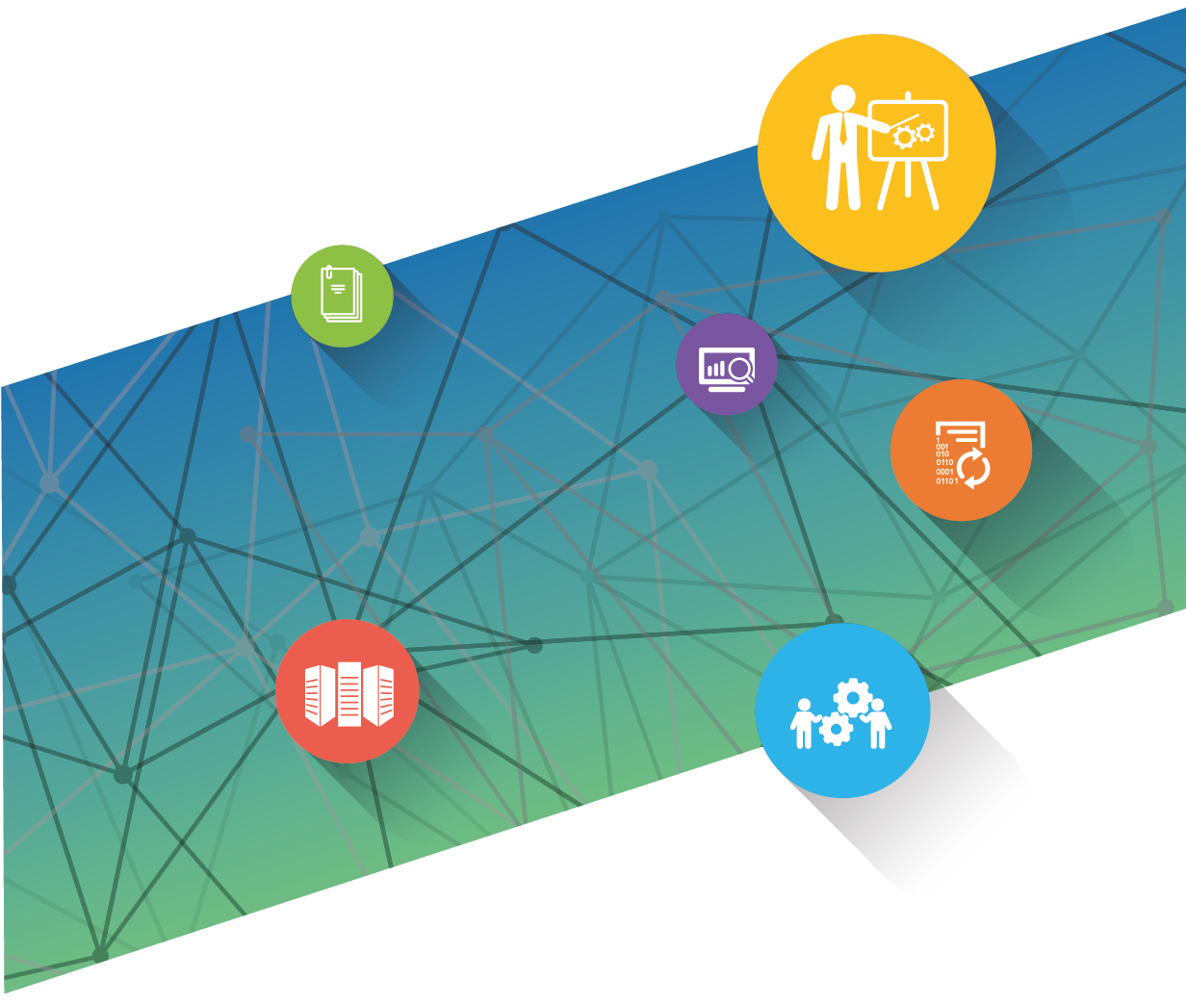 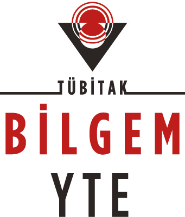 